UNDERGRADUATE CURRICULUM COMMITTEE (UCC)
PROPOSAL FORM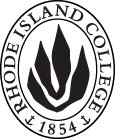 Cover page	scroll over blue text to see further important instructions: please read.N.B. DO NOT USE HIGHLIGHT, please DELETE THE WORDS THAT DO NOT APPLY TO YOUR PROPOSALALL numbers in section (A) need to be completed, including the impact ones.B.  NEW OR REVISED COURSES  DO NOT use highlight. Delete this whole page if the proposal does not include a new or revised course.D. SignaturesChanges that affect General Education in any way MUST be approved by ALL Deans and COGE Chair.Changes that directly impact more than one department/program MUST have the signatures of all relevant department chairs, program directors, and relevant dean (e.g. when creating/revising a program using courses from other departments/programs). Check UCC manual 4.2 for further guidelines on whether the signatures need to be approval or acknowledgement.Proposals that do not have appropriate approval signatures will not be considered. Type in name of person signing and their position/affiliation.Send electronic files of this proposal and accompanying catalog copy to curriculum@ric.edu and a printed or electronic signature copy of this form to the current Chair of UCC. Check UCC website for due dates.D.1. Approvals:   required from programs/departments/deans who originate the proposal.  may include multiple departments, e.g., for joint/interdisciplinary prposals. D.2. Acknowledgements: REQUIRED from OTHER PROGRAMS/DEPARTMENTS IMPACTED BY THE PROPOSAL. SIGNATURE DOES NOT INDICATE APPROVAL, ONLY AWARENESS THAT THE PROPOSAL IS BEING SUBMITTED.  CONCERNS SHOULD BE BROUGHT TO THE UCC COMMITTEE MEETING FOR DISCUSSIONA.1. Course or programSPED 436 Assessment/Instruction: Older Students with SIDSPED 436 Assessment/Instruction: Older Students with SIDSPED 436 Assessment/Instruction: Older Students with SIDSPED 436 Assessment/Instruction: Older Students with SIDA.2. Proposal typeCourse:  revision of course descriptionCourse:  revision of course descriptionCourse:  revision of course descriptionCourse:  revision of course descriptionA.3. OriginatorSusan DellHome departmentSpecial EducationSpecial EducationSpecial EducationA.4. Context and Rationale In Rhode Island and within the broader field of special education, there is a movement away from the term “disability”.  The changes to course descriptions reflects changes to more strength-based language.  The use of the term “Significant Intellectual Disability” will remain to be consistent with the way RI Dept of Education defines teacher certification (i.e. the certification is labelled as ALL GRADES: Special Education Severe Intellectual DisabilityIn Rhode Island and within the broader field of special education, there is a movement away from the term “disability”.  The changes to course descriptions reflects changes to more strength-based language.  The use of the term “Significant Intellectual Disability” will remain to be consistent with the way RI Dept of Education defines teacher certification (i.e. the certification is labelled as ALL GRADES: Special Education Severe Intellectual DisabilityIn Rhode Island and within the broader field of special education, there is a movement away from the term “disability”.  The changes to course descriptions reflects changes to more strength-based language.  The use of the term “Significant Intellectual Disability” will remain to be consistent with the way RI Dept of Education defines teacher certification (i.e. the certification is labelled as ALL GRADES: Special Education Severe Intellectual DisabilityIn Rhode Island and within the broader field of special education, there is a movement away from the term “disability”.  The changes to course descriptions reflects changes to more strength-based language.  The use of the term “Significant Intellectual Disability” will remain to be consistent with the way RI Dept of Education defines teacher certification (i.e. the certification is labelled as ALL GRADES: Special Education Severe Intellectual DisabilityIn Rhode Island and within the broader field of special education, there is a movement away from the term “disability”.  The changes to course descriptions reflects changes to more strength-based language.  The use of the term “Significant Intellectual Disability” will remain to be consistent with the way RI Dept of Education defines teacher certification (i.e. the certification is labelled as ALL GRADES: Special Education Severe Intellectual DisabilityA.5. Student impactStudents get used to preferred terminologiesStudents get used to preferred terminologiesStudents get used to preferred terminologiesStudents get used to preferred terminologiesStudents get used to preferred terminologiesA.6. Impact on other programs NoneNoneNoneNoneNoneA.7. Resource impactFaculty PT & FT: NoneNoneNoneNoneA.7. Resource impactLibrary:NoneNoneNoneNoneA.7. Resource impactTechnologyNoneNoneNoneNoneA.7. Resource impactFacilities:NoneNoneNoneNoneA.8. Semester effectiveSpring 2020 A.9. Rationale if sooner than next Fall A.9. Rationale if sooner than next FallFor accreditation Spring meetingFor accreditation Spring meetingA.10. INSTRUCTIONS FOR CATALOG COPY:  This single file copy must include ALL relevant pages from the college catalog, and show how the catalog will be revised.  (1) Go to the “Forms and Information” page on the UCC website. Scroll down until you see the Word files for the current catalog. (2) Download ALL catalog sections relevant for this proposal, including course descriptions and/or other affected programs.  (3) Place ALL relevant catalog copy into a single file. Put page breaks between sections and delete any catalog pages not relevant for this proposal. (4) Using the track changes function, revise the catalog pages to demonstrate what the information should look like in next year’s catalog.  (5) Check the revised catalog pages against the proposal form, especially making sure that program totals are correct if adding/deleting course credits. If new copy, indicate where it should go in the catalog. If making related proposals a single catalog copy that includes all is acceptable. Send as a separate file along with this form.A.10. INSTRUCTIONS FOR CATALOG COPY:  This single file copy must include ALL relevant pages from the college catalog, and show how the catalog will be revised.  (1) Go to the “Forms and Information” page on the UCC website. Scroll down until you see the Word files for the current catalog. (2) Download ALL catalog sections relevant for this proposal, including course descriptions and/or other affected programs.  (3) Place ALL relevant catalog copy into a single file. Put page breaks between sections and delete any catalog pages not relevant for this proposal. (4) Using the track changes function, revise the catalog pages to demonstrate what the information should look like in next year’s catalog.  (5) Check the revised catalog pages against the proposal form, especially making sure that program totals are correct if adding/deleting course credits. If new copy, indicate where it should go in the catalog. If making related proposals a single catalog copy that includes all is acceptable. Send as a separate file along with this form.A.10. INSTRUCTIONS FOR CATALOG COPY:  This single file copy must include ALL relevant pages from the college catalog, and show how the catalog will be revised.  (1) Go to the “Forms and Information” page on the UCC website. Scroll down until you see the Word files for the current catalog. (2) Download ALL catalog sections relevant for this proposal, including course descriptions and/or other affected programs.  (3) Place ALL relevant catalog copy into a single file. Put page breaks between sections and delete any catalog pages not relevant for this proposal. (4) Using the track changes function, revise the catalog pages to demonstrate what the information should look like in next year’s catalog.  (5) Check the revised catalog pages against the proposal form, especially making sure that program totals are correct if adding/deleting course credits. If new copy, indicate where it should go in the catalog. If making related proposals a single catalog copy that includes all is acceptable. Send as a separate file along with this form.A.10. INSTRUCTIONS FOR CATALOG COPY:  This single file copy must include ALL relevant pages from the college catalog, and show how the catalog will be revised.  (1) Go to the “Forms and Information” page on the UCC website. Scroll down until you see the Word files for the current catalog. (2) Download ALL catalog sections relevant for this proposal, including course descriptions and/or other affected programs.  (3) Place ALL relevant catalog copy into a single file. Put page breaks between sections and delete any catalog pages not relevant for this proposal. (4) Using the track changes function, revise the catalog pages to demonstrate what the information should look like in next year’s catalog.  (5) Check the revised catalog pages against the proposal form, especially making sure that program totals are correct if adding/deleting course credits. If new copy, indicate where it should go in the catalog. If making related proposals a single catalog copy that includes all is acceptable. Send as a separate file along with this form.A.10. INSTRUCTIONS FOR CATALOG COPY:  This single file copy must include ALL relevant pages from the college catalog, and show how the catalog will be revised.  (1) Go to the “Forms and Information” page on the UCC website. Scroll down until you see the Word files for the current catalog. (2) Download ALL catalog sections relevant for this proposal, including course descriptions and/or other affected programs.  (3) Place ALL relevant catalog copy into a single file. Put page breaks between sections and delete any catalog pages not relevant for this proposal. (4) Using the track changes function, revise the catalog pages to demonstrate what the information should look like in next year’s catalog.  (5) Check the revised catalog pages against the proposal form, especially making sure that program totals are correct if adding/deleting course credits. If new copy, indicate where it should go in the catalog. If making related proposals a single catalog copy that includes all is acceptable. Send as a separate file along with this form.A.10. INSTRUCTIONS FOR CATALOG COPY:  This single file copy must include ALL relevant pages from the college catalog, and show how the catalog will be revised.  (1) Go to the “Forms and Information” page on the UCC website. Scroll down until you see the Word files for the current catalog. (2) Download ALL catalog sections relevant for this proposal, including course descriptions and/or other affected programs.  (3) Place ALL relevant catalog copy into a single file. Put page breaks between sections and delete any catalog pages not relevant for this proposal. (4) Using the track changes function, revise the catalog pages to demonstrate what the information should look like in next year’s catalog.  (5) Check the revised catalog pages against the proposal form, especially making sure that program totals are correct if adding/deleting course credits. If new copy, indicate where it should go in the catalog. If making related proposals a single catalog copy that includes all is acceptable. Send as a separate file along with this form.Old (for revisions only)Only include information that is being revised, otherwise leave blank NewExamples are provided for guidance, delete the ones that do not applyB.1. Course prefix and number SPED 436SPED 436B.2. Cross listing number if anyB.3. Course title Assessment/Instruction: Older Students with SIDB.4. Course description This is an analysis of assessment, methodology, curriculum, instructional procedures, and adaptations of materials and strategies for adolescents and young adults with severe/profound disabilities. Thirty hours of an assigned practicum are included.Teacher candidates focus on assessment, methodology, teaching strategies, curriculum, instructional procedures, and transition preparation for older students with significant special needs.  Thirty hours of an assigned practicum are included.B.5. Prerequisite(s)B.6. OfferedB.7. Contact hours B.8. Credit hoursB.9. Justify differences if anyB.10. Grading system B.11. Instructional methodsB.12.CategoriesB.13. Is this an Honors course?noB.14. General EducationnoB.15. How will student performance be evaluated?B.18. Course learning outcomes: Professional Org.Standard(s)How will each outcome be measured?B.19. Topical outline: Do NOT insert whole syllabus, we just need a two-tier outlineNamePosition/affiliationSignatureDateSusan DellProgram Director of BS in SPED: SIDYing Hui-MichaelChair of Special EducationJeannine Dingus-EasonDean of FSEHDNamePosition/affiliationSignatureDateCarolyn Obel-OmiaChair of Elementary Education